План-схема МБОУ СШ № 694. Безопасное расположение остановки автобуса у ОУ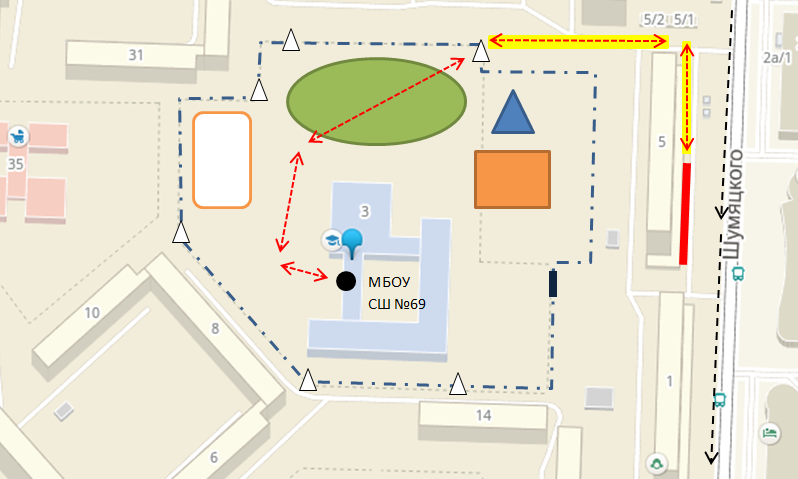 Условные обозначения:                       движение заказного автобуса                      тротуар                      движение детей по территории МБОУ СШ № 69                      место высадки/посадки детей и подростков.            выход (вход)  для детей на территорию школы	   Ограждение МБОУ СШ №69                        Ворота                        Хоккейная коробка

                        Баскетбольная площадка                        Футбольное поле                        Детская площадка                        Главный вход 